Vaincre les obstacles ! 
Plateau de jeu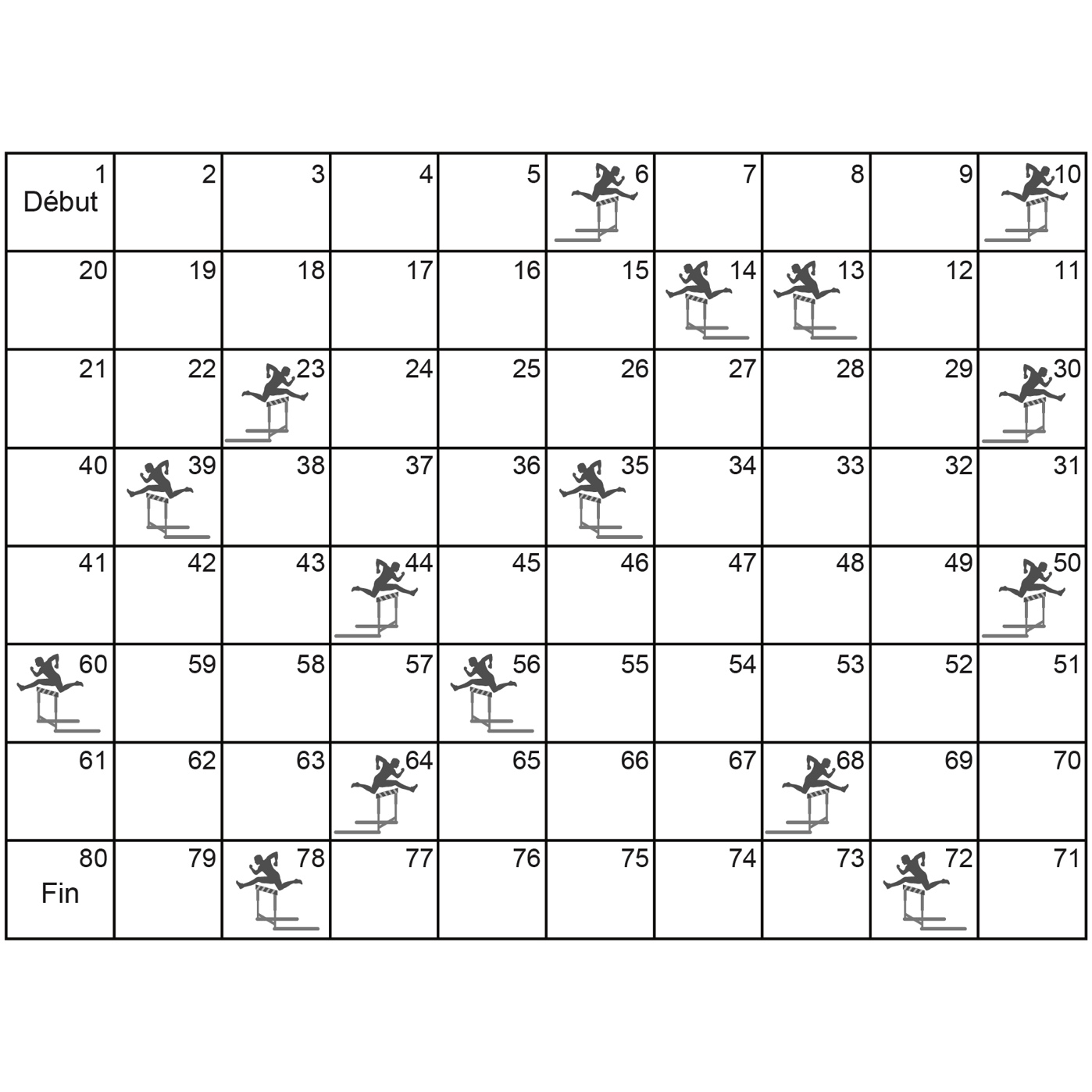 